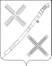 СОВЕТКРАСНОГВАРДЕЙСКОГО СЕЛЬСКОГО ПОСЕЛЕНИЯ                                       КАНЕВСКОГО РАЙОНАРЕШЕНИЕ29.06.2023                                                                                                 № 223посёлок КрасногвардеецО назначении и проведении опроса граждан в Красногвардейском сельском поселении Каневского районаНа основании статьи 31 Федерального закона от 06 октября 2003 года № 131-ФЗ «Об общих принципах организации местного самоуправления в Российской Федерации», Закона Краснодарского края от 07.06.2004 N 717-КЗ «О местном самоуправлении в Краснодарском крае», Устава Красногвардейского сельского поселения Каневского района, письменного ходатайства главы Красногвардейского сельского поселения Каневского района от 16.11.2022 года «О выдвижении инициативы о назначении опроса», в соответствии с решением Совета Красногвардейского сельского поселения Каневского района от 24.12.2020 года № 70 «Об утверждении Положения о порядке назначения и проведения опроса граждан в Красногвардейском сельском поселении Каневского района» Совет Красногвардейского сельского поселения Каневского района р е ш и л: 1. Назначить и провести в ст. Александровской Красногвардейского сельского поселения Каневского района опрос жителей с целью выявления мнения граждан о поддержке следующих инициативных проектов:- «Благоустройство детской игровой площадки в станице Александровской»;- «Благоустройство тротуара по ул. Гоголя, ул.Степной в ст. Александровской».1.1. Опрос граждан провести 30 июня 2023 года.1.2. Для выявления мнения граждан о поддержке инициативного проекта «Благоустройство детской игровой площадки в станице Александровской»  утвердить следующие формулировки вопросов, предлагаемых при проведении опроса граждан:1.2.1. «Поддерживаете ли Вы инициативный проект «Благоустройство детской игровой площадки в станице Александровской», предлагаемый для реализации в 2023 году?».1.2.2. «Готовы ли Вы участвовать в реализации данного проекта?».1.3. Для выявления мнения граждан о поддержке инициативного проекта «Благоустройство тротуара по ул. Гоголя, ул.Степной в ст. Александровской» утвердить следующие формулировки вопросов, предлагаемых при проведении опроса граждан:1.3.1. «Поддерживаете ли Вы инициативный проект «Благоустройство тротуара по ул. Гоголя, ул.Степной в ст. Александровской», предлагаемый для реализации в 2023 году?».1.3.2. «Готовы ли Вы участвовать в реализации данного проекта?».1.4. Опрос граждан в ст. Александровской Красногвардейского сельского поселения Каневского района провести в соответствии с «Положением о порядке назначения и проведения опроса граждан в Красногвардейском сельском поселении Каневского района», утвержденным решением Совета Красногвардейского сельского поселения Каневского района № 70 от 24 декабря 2020 года,  по месту жительства участников опроса путем заполнения опрашиваемым гражданином опросного листа.1.4.1. Установить минимальное число жителей ст. Александровской Красногвардейского сельского поселения Каневского района, участвующих в опросе – 50 человек.1.5. Утвердить форму опросного листа для проведения опроса граждан в ст. Александровской Красногвардейского сельского поселения Каневского района согласно Приложению № 1  к настоящему решению.2. Утвердить состав комиссии по организации и проведению опроса граждан в п. Красногвардеец и ст. Александровской Красногвардейского сельского поселения Каневского района согласно Приложению № 2 к настоящему решению.3. Контроль за выполнением настоящего решения возложить на постоянную комиссию Совета Красногвардейского сельского поселения Каневского района по вопросам бюджета, налогов и сборов, имущества и землепользования.4. Настоящее решение подлежит обнародованию и размещению (опубликованию) на официальном сайте Красногвардейского сельского поселения Каневского района в информационно-телекоммуникационной сети «Интернет».5. Настоящее решение вступает в силу со дня его подписания.Глава Красногвардейского сельскогопоселения Каневского района	                                                      Ю.В. ГриньОПРОСНЫЙ ЛИСТВ целях детального изучения общественного мнения по выбору инициативного проекта просим Вас ответить на вопросы:Поддерживаете ли Вы инициативный проект «___________________________________________________», предлагаемый для реализации в 2023 году? поддерживаю не поддерживаюГотовы ли Вы участвовать в реализации данного проекта? Да, готов внести инициативный платеж в сумме: ___________ руб. Да, готов внести не денежный вклад в форме:А) добровольного трудового неоплачиваемого участия (указать, какого именно): _______________________________________________________Б) добровольного имущественного участия (указать, какого именно):(предоставления материалов, оборудования, транспортных средств, иной техники и т.д. ______________________________________________ Нет, не готов3. Поддерживаете ли Вы инициативный проект «Благоустройство тротуара по ул. Гоголя, ул.Степной в ст. Александровской», предлагаемый для реализации в 2023 году? поддерживаю не поддерживаю4. Готовы ли Вы участвовать в реализации данного проекта? Да, готов внести инициативный платеж в сумме: ___________ руб. Да, готов внести не денежный вклад в форме:А) добровольного трудового неоплачиваемого участия (указать, какого именно): _______________________________________________________Б) добровольного имущественного участия (указать, какого именно):(предоставления материалов, оборудования, транспортных средств, иной техники и т.д. ___________________________________________________ Нет, не готовАдрес проживания: п. Красногвардеец, ________________________________ФИО (по желанию) ________________________________________________Контактный телефон (по желанию) _____________________________________Даю свое согласие на обработку своих персональных данных Администрацией Красногвардейского сельского поселения в соответствии с Федеральным законом от 27.07.2006 N 152-ФЗ "О персональных данных» ______________   ___________________ дата                                          подписьПодписной лист удостоверяю:_______________________________          _________________(Фамилия, Имя, Отчество и подпись лица, собирающего подписи граждан)Номер удостоверения, выданного лицу, собирающему подписи граждан: № __Ведущий специалист общего отдела администрации Красногвардейскогосельского поселения Каневского района		                               Т.В.ДудкаСОСТАВКомиссии по организации и проведению опроса гражданв ст. АлександровскойКрасногвардейского сельского поселения Каневского районаВедущий специалист общего отдела администрации Красногвардейскогосельского поселения Каневского района		                               Т.В.ДудкаПРИЛОЖЕНИЕ № 1УТВЕРЖДЕНрешением Совета Красногвардейского сельского поселения Каневского района от __________________ № ________ПРИЛОЖЕНИЕ № 2УТВЕРЖДЕНрешением Совета Красногвардейского сельского поселения Каневского районаот __________________ № ___________№ п/пФИОДолжность1Голубченко Анастасия Александровнаначальник отдела учета и отчетности администрации Красногвардейского сельского поселения Каневского района2Дудка Татьяна Владимировнаведущий специалист общего отдела администрации Красногвардейского сельского поселения Каневского района3Хрипко Евгения Андреевнаинженер по землеустройству администрации Красногвардейского сельского поселения Каневского района4Кременчуцкая Галина Николаевназаведующий филиалом № 1 МБУК «Красногвардейская БС»5Веселов Алексей Игоревичдепутат Совета Красногвардейскогосельского поселения избирательного округа №  26Донец Лариса Владимировнадиректор МБУК«СК ст. Александровской»7Банева Наталья Александровнаруководитель органа ТОС № 88ЖилинаВера Николаевнаспециалист общего отдела администрации Красногвардейского сельского поселения  Каневского района